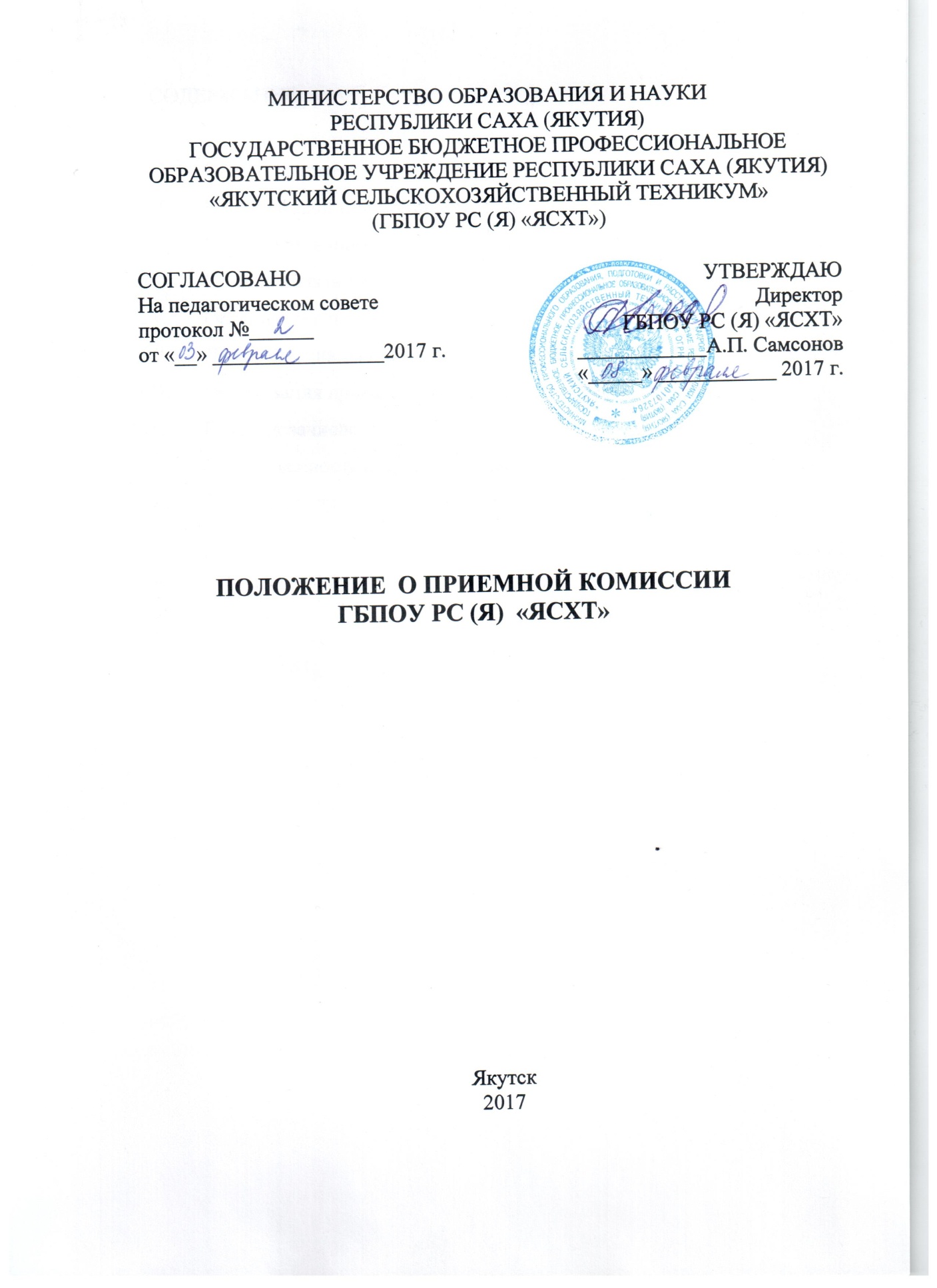 СодержаниеОбщие положенияЦели и задачи приемной комиссииОрганизация информирования поступающихПрава и обязанности членов приемной комиссииОрганизация приема документовДокументация, используемая при приеме в техникумОрганизация приема на места с оплатой стоимости обученияПорядок зачисленияОтветственность приёмной комиссииОтчетность приемной комиссииI. ОБЩИЕ ПОЛОЖЕНИЯ1.1. Настоящее Положение определяет цели и задачи, а также регламентирует состав, полномочия и порядок деятельности приемнойкомиссии Государственного бюджетного профессионального образовательного учреждения Республики Саха (Якутия) «Якутский сельскохозяйственный техникум» (далее техникум).1.2. Настоящее положение разработано в соответствии с нормативно-правовыми документами:	- Конституцией Российской Федерации;		- Федеральным законом от 29.12.2012 № 273-ФЗ «Об образовании в Российской Федерации»;	- Законом Республики Саха (Якутия) от 15 декабря 2014 г. 1401-З N 359-V «Об образовании в Республике Саха (Якутия)»;	- приказом Министерства образования и науки Российской Федерации от 23 января 2014 г. № 36 «Об утверждении Порядка приема на обучение по образовательным программам среднего профессионального образования»;-постановлением Правительства РФ от 10 июля 2013 г. № 582 «Об утверждении Правил размещения на официальном сайте образовательной организации в информационно-телекоммуникационной сети "Интернет" и обновления информации об образовательной организации»;- Типовым положением об образовательном учреждении среднегопрофессионального образования (среднее специальное учебное заведение), утверждённым постановлением Правительства Российской Федерации от18 июля 2008 №543;-Правилами приема в ГБПОУ РС (Я) «ЯСХТ»;	-Уставом ГБПОУ РС (Я) «ЯСХТ»;-Положением об оказании платных образовательных услугГБПОУ РС (Я) «ЯСХТ»;-  иными нормативными актами.1.3. Прием на обучение по образовательным программам среднего профессионального образования за счет бюджетных ассигнований является общедоступным.ЦЕЛИ И ЗАДАЧИ ПРИЕМНОЙ КОМИССИИ2.1. Приемная комиссия создается с целью организации приема граждан Российской Федерации для обучения по образовательным программам среднего профессионального образования (далее – СПО) за счет средств бюджета Республики Саха (Якутия), а также по договорам с оплатой стоимости обучения с юридическими и (или) физическими лицами.2.2. На приемную комиссию возлагается следующие основные задачи:- организация информирования поступающих;- прием документов, их оформление и хранение, переписка по вопросам приема;-анализ и учет при зачислении в техникум результатов освоения поступающими образовательной программы основного общего или среднего общего образования согласно представленным документам об образовании проведение конкурсного отбора в случае, если численность поступающих превышает количество мест, финансовое обеспечение которых осуществляется за счет бюджетных ассигнований, на основе результатов освоения поступающими образовательной программы среднего (полного) общего образования;- анализ и обобщение итогов приема.2.3. С целью подтверждения достоверности документов, представляемых поступающими, приемная комиссия вправе обращаться в соответствующие государственные (муниципальные) органы и организации.ОРГАНИЗАЦИЯ ИНФОРМИРОВАНИЯ ПОСТУПАЮЩИХ3.1. Приемная комиссия размещает документы, регламентирующие образовательную деятельность (Устав, Лицензию, Свидетельство о государственной аккредитации) и работу приемной комиссии на официальном сайте техникума.3.2. В целях информирования о приеме на обучение техникум размещает информацию на официальном сайте в информационно-телекоммуникационной сети «Интернет», а также обеспечивает свободный доступ в здание техникума к информации, размещенной на информационном стенде (табло) приемной комиссии и в электронной информационной системе Не позднее 1 марта:Правила приема на учебный год;- Условия приема на обучение по договорам об оказании платных образовательных услуг;- Перечень специальностей, по которым техникум объявляет прием в соответствии с лицензией на осуществление образовательной деятельности (с выделением форм получения образования (очная, очно-заочная);- Требования к уровню образования, которое необходимо для поступления (основное общее или среднее общее образование);- Информацию о возможностях приема заявлений и необходимых документов, предусмотренных настоящим Положением, в электронной форме.Не позднее 1 июня:- общее количество мест для приема по каждой специальности, в том числе по различным формам получения образования;- количество мест, финансируемых за счет ассигнований бюджета Республики Саха (Якутия), в том числе по различным формам полученияобразования;- количество мест по каждой специальности по договорам об оказании платных образовательных услуг, в том числе по различным формамполучения образования;-информацию о наличии общежития;- образец договора об оказании платных образовательных услуг.3.3. В период приема документов Приемная комиссия ежедневно размещает на официальном сайте колледж/техникума и информационном стенде Приемной комиссии сведения о количестве поданных заявлений по каждой специальности с выделением форм получения образования (очная, очно-заочная).3.4. Приемная комиссия техникума обеспечивает функционирование специальной телефонной линии и раздела сайта (Абитуриенту) для ответов на обращения, связанные с приемом в техникум.IV. ПРАВА И ОБЯЗАННОСТИ ЧЛЕНОВ ПРИЕМНОЙ КОМИССИИПриемная комиссия создается приказом директора, в котором определяется ее персональный состав, назначается председатель приемной комиссии, ответственный секретарь приемной комиссии, технический секретарь приемной комиссии. При необходимости возможно назначение заместителя председателя приемной комиссии, а также может предусматриваться должность заместителя ответственного секретаря.Приемная комиссия создается приказом директора ежегодно и осуществляет работу не позднее, чем за месяц до начала приема документов.4.2  Председатель приемной комиссии утверждает годовой план и график работы приемной комиссии, определяет обязанности ее членов, руководит всей деятельностью приемной комиссии и несет ответственность за выполнение установленных контрольных цифр приема, соблюдение законодательных и нормативных правовых документов в области образования для формирования контингента студентов техникума.Ответственный секретарь приемной комиссии готовит проекты материалов, регламентирующих работу приемной комиссии, участвует в разработке плана мероприятий по организации приема абитуриентов, составляет план работы  приемной комиссии, несет ответственность за переписку по вопросам приема, организует агитационную и профориентационную работу, организует учебу и инструктаж персонала приемной комиссии, контролирует правильность оформления учетно-отчетной документации по приему, организует подготовку бланков документации приемной комиссии, контролирует правильность оформления личных дел поступающих, организует оформление и обеспечение необходимым инвентарем и оборудованием помещений для работы приемной комиссии, обеспечивает сохранность документов и имущества приемной комиссии, организует подготовку и сдачу документов приемной комиссии в архив, участвует в собеседовании с поступающими. Технический секретарь приемной комиссии участвует в проведении собеседований с поступающими, проводит консультации с поступающими по порядку и правилам приема, ведет делопроизводство, формирует и передает в архив личные дела поступающих. Срок полномочий приемной комиссии – один год, истекает не позднее 31 декабря текущего года. Работа приемной комиссии завершается отчетом об итогах приема на педагогическом совете техникума.V. ОРГАНИЗАЦИЯ ПРИЕМА ДОКУМЕНТОВ5.1.   Прием заявлений в техникум для получения образования по очной и заочной форме обучения начинается не позднее 19 июня и заканчивается до 15 августа, а при наличии свободных мест в образовательной организации  прием документов продлевается до 25 ноября текущего года. Приемная комиссия знакомит поступающих в техникум и их родителей (законных представителей) с установленными Правилами приема в техникум, Уставом техникума, лицензией на право ведения образовательной деятельности техникума, свидетельством о государственной аккредитации техникума по каждой из специальностей, дающим право на выдачу документа государственного образца о среднем профессиональном образовании, образовательными программами, реализуемыми техникумом, и другими документами, регламентирующими организацию образовательного процесса и работу приемной комиссии. Техникум должен обеспечить поступающему квалифицированную помощь по всем вопросам, связанным с подачей заявления и документов о приеме. Если при подаче документов поступающий представляет копия документов об образовании, то он должен быть ознакомлен с датой представления оригинала документа об образовании (для зачисления). Для поступления в техникум поступающий подает заявление о приеме и необходимые документы. Подача заявления и документов фиксируется в электронном регистрационном журнале. На каждого поступающего (абитуриента) техникума заводится личное дело, в котором хранятся все сданные им документы. Журналы регистрации и личные дела поступающих хранятся как документы строгой отчетности.Поступающему выдается расписка о приеме документов. С целью подтверждения достоверности документов, представляемых поступающими, приемная комиссия вправе обращаться в соответствующие государственные (муниципальные) органы и организации.В период приема документов приемная комиссия ежедневно размещает на информационном стенде приемной комиссии сведения о количестве поданных заявлений по каждой специальности с выделением формы образования. Приемная комиссия техникума обеспечивает функционирование специальных телефонных линий и раздела на официальном сайте для ответов на обращения, связанные с приемом в техникум.Работа приемной комиссии оформляется протоколами, которые подписываются председателем и ответственным секретарем приемной комиссии.Списки поступающих и зачисленных в студенты печатаются как приложение к протоколу. Всякое внесение в них изменений фиксируется протоколом.Документация, используемая при приеме в техникум6.1. Для проведения приема в техникум готовится следующий комплект:- бланки заявлений о приеме в техникум;- электронный журнал;- бланки расписок о приеме документов;- бланки договоров между техникумом и юридическим или физическим  лицом при приеме с оплатой образовательных услуг (сверх контрольных цифр).Все документы должны содержать штамп техникума и подписи ответственных работников приемной комиссии. Документы, выдаваемые поступающему, скрепляются печатью техникума. Форма заявления о приеме в техникум содержит:- фамилию, имя и отчество (последнее – при наличии) поступающего;- дату его рождения;- реквизиты документа, удостоверяющего его личность, когда и кем выдан;-сведения о предыдущем уровне образования и документе об образовании,его подтверждающем;-специальность, для обучения по которой он планирует поступать в техникум, с указанием условий обучения и формы получения образования(в рамках контрольных цифр приема, мест по договорам об оказанииплатных образовательных услуг).В заявлении также фиксируется факт ознакомления с копиями: лицензии на осуществление образовательной деятельности (с приложениями к ней),свидетельства о государственной аккредитации (с приложениями к ней) илиотсутствия копии указанного свидетельства. Факт ознакомления заверяетсяличной подписью поступающего.Подписью поступающего заверяется также следующее:- получение среднего профессионального образования впервые;- ознакомление с датой предоставления оригинала документа обобразовании.В случае представления поступающим заявления, содержащего не всесведения, предусмотренные настоящим пунктом, и (или) сведения, несоответствующие действительности, техникум возвращает документыпоступающему.6.3. Регистрационный журнал является основным документом, отражающимсведения о поступающих с момента подачи документов до зачисления в техникум или возврата документов поступающему.В зависимости от численности абитуриентов при приеме может вестись одинили несколько регистрационных журналов (по формам обучения,специальностям).В регистрационном журнале фиксируются следующие сведения:- фамилия, имя, отчество (последнее - при наличии) поступающего;- домашний адрес, контактный телефон;- дата приема заявления и документов;- сведения о зачислении в техникум или отказе в зачислении и возвратедокументов.Регистрационные журналы хранятся как документы строгой отчетности в течение 1 года.6.4. В личном деле поступающего хранятся все сданные им документы. На титульном листе личного дела должны быть указаны все необходимые реквизиты: фамилия, имя и отчество поступающего, наименование специальности, форма обучения и т.д. После зачисления личные дела зачисленных в состав студентов передаются вучебную часть техникума для формирования личных дел студентов; личныедела не зачисленных хранятся как документы строгой отчетности в течение 1 года.6.5. Расписка о приеме документов заполняется в двух экземплярах и должна содержать полный перечень документов, полученных от поступающего(включая документы, не являющиеся обязательными при поступлении и предъявленные абитуриентом по собственной инициативе). Копия расписки с подписью поступающего остается в личном деле поступающего.Организация приема на места с оплатой стоимости обучения7.1. Прием на места с оплатой стоимости обучения на каждую специальность осуществляется приемной комиссией сверх установленных на них контрольных цифр приема в пределах численности, определяемой лицензией.7.2. Взаимоотношения между техникумом, с одной стороны, и юридическим или физическим лицом, с другой стороны, для приема на места с оплатой стоимости обучения регулируются договором об оказании платных образовательных услуг. Договор между образовательным учреждением и юридическим или физическим лицом должен предусматривать четкое установление предмета договора, прав, обязанностей и ответственности сторон.7.3. Приказ о зачислении в состав студентов издается согласно договору.VIII. Порядок зачисления8.1. Список лиц, которые рекомендуются к зачислению в состав студентов, формируется на заседании приемной комиссии, оформляется как приложение к протоколу решения приемной комиссии и помещается на информационном стенде приемной комиссии и на сайте техникума.8.2. На основании сформированного списка и в соответствии с представленными оригиналами документов об образовании директор издаетприказ о зачислении в состав студентов. Приложением к приказу о зачислении является пофамильный перечень указанных лиц. 8.3. Приказ о зачислении, как на бюджетные места, так и на места подоговорам об оказании платных образовательных услуг размещается на следующий рабочий день после издания на информационном стенде приемной комиссии и на официальном сайте образовательной организации и должны быть доступны пользователям в период до 31 декабря текущего года включительно.IX. Ответственность приёмной комиссии9.1. Приемной комиссии запрещается взимание платы с поступающих при подаче документов.9.2. Председатель приемной комиссии, все члены и ответственный секретарь приемной комиссии несут личную ответственность за полноту и достоверность информации предоставляемой поступающим в техникум и их родителям (законным представителям); сохранность переданныхпоступающими документов, предоставляемых при приеме в техникум; соблюдение сроков приема документов, устанавливаемых законодательствоми Правилами приема в техникум.9.3. По письменному заявлению поступающих, оригинал документа обобразовании и другие документы, представленные поступающим, должнывозвращаться техникумом в течение следующего рабочего дня после подачизаявления. За задержку, а также за несвоевременную выдачу оригиналадокумента об образовании директор техникума, а также ответственныйсекретарь приемной комиссии несут ответственность за неисполнение илиненадлежащее исполнение обязанностей в порядке, установленномзаконодательством Российской Федерации.X. Отчетность приемной комиссии10.1. Работа приемной комиссии техникума завершается отчетом об итогахприема на заседании Педагогического совета техникума.10.2. В качестве отчетных документов при проверке работы приемнойкомиссии выступают:- правила приема в техникум;- документы, подтверждающие контрольные цифры приема;- электронный журнал регистрации документов поступающих;- протоколы приемной комиссии;- личные дела поступающих;- приказы о зачислении в состав студентов техникума.